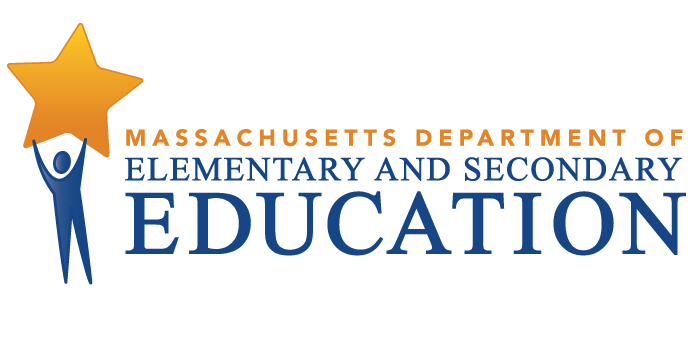 Keystone Educational CollaborativeTiered Focused Monitoring ReportReview Dates: November 15-19, 2021 Date of Final Report: 12/21/2021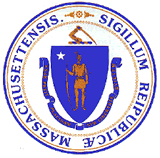 Jeffrey C. RileyCommissioner of Elementary and Secondary EducationDuring the 2021-2022 school year, Keystone Educational Collaborative participated in a Tiered Focused Monitoring Review conducted by the Department’s Office of Language Acquisition (OLA). The purpose of the Tiered Focused Monitoring Review is to monitor compliance with regulatory requirements focusing on English Learner Education. There are four ELE criteria for Collaboratives that target implementation of the requirements related to ELE programs under state and federal law and regulations:ELE 5: ELE Program and ServicesELE 8: Declining Entry to a ProgramELE 13: Fallow-up SupportELE 14: Licensure RequirementsTiered Focused Monitoring allows for differentiated monitoring based on a district’s level of need, the Tiers are defined as follows: The review process includes the following: Self-Assessment District reviews English Learner Education documentation for required elements including document uploads. District reviews a sample of English learner (EL) student records selected across grade levels and EL focus areas such as opt-out students, former ELs and students and/or parents who need translation and/or interpretation.Upon completion of these two internal reviews, the district’s self-assessment is submitted to the Department for review.Verification. Review of additional documents for English Learner Education.Interviews of staffReport: Within approximately 20 business days of the onsite visit, the onsite chairperson will forward to the Collaborative’s contact person the findings from the Tiered Focused Monitoring Review.  Within 10 business days of receipt of the findings, the Collaborative reviews and comments on the findings for factual accuracy before they are finalized.  After the report is finalized, the Collaborative, as part of the reporting process, will develop a Continuous Improvement and Monitoring Plan (CIMP)  for any criteria receiving a rating of "Partially Implemented," "Not Implemented," and “Implementation in Progress.” The CIMP outlines an action plan, identifies the success metric, describes the measurement mechanism and provides a completion timeframe to bring those areas into compliance with the controlling statute or regulation. DEFINITION OF COMPLIANCE RATINGSFor more information on the Tiered Focused Monitoring approach, please visit the Department’s website.Keystone Educational Collaborative SUMMARY OF COMPLIANCE CRITERIA RATINGS ImplementedThe requirement is substantially met in all important aspects.Implementation in ProgressThis rating is used for criteria containing new or updated legal requirements and means that the district has implemented any old requirements contained in the criterion and is training staff or beginning to implement the new requirements in such a way that the onsite team anticipates that the new requirements will be implemented by the end of the school year.Partially ImplementedThe requirement, in one or several important aspects, is not entirely met.Not ImplementedThe requirement is totally or substantially not met.Not Applicable The requirement does not apply to the school district or charter school.English Learner Education RequirementsIMPLEMENTATION IN PROGRESSELE 5, ELE 8, ELE 13, ELE 14Improvement Area 1Criterion: ELE 5 - Program Placement and StructureRating: Implementation In ProgressDescription of Current Issue: Keystone Educational Collaborative is in the process of developing an ELE program.Improvement Area 2Criterion: ELE 8 - Declining Entry to a ProgramRating: Implementation In ProgressDescription of Current Issue: Keystone Educational Collaborative is in the process of developing an ELE program and will adopt policies and procedures to monitor students who have opted out of ELE services and provide additional support if necessary.Improvement Area 3Criterion: ELE 13 - Follow-up SupportRating: Implementation In ProgressDescription of Current Issue: Keystone Educational Collaborative is in the process of developing an ELE program and will adopt policies and procedures to monitor students who have been reclassified as Former English Learners (FELs) and provide support if necessary.Improvement Area 4Criterion: ELE 14 - Licensure RequirementsRating: Implementation In ProgressDescription of Current Issue: Keystone Educational Collaborative is in the process of developing an ELE program and will establish procedures to assign English learners to SEI endorsed teachers.